Hierbij bied ik u de nota naar aanleiding van het verslag inzake het bovenvermelde voorstel aan.De Minister voor Rechtsbescherming,Sander Dekker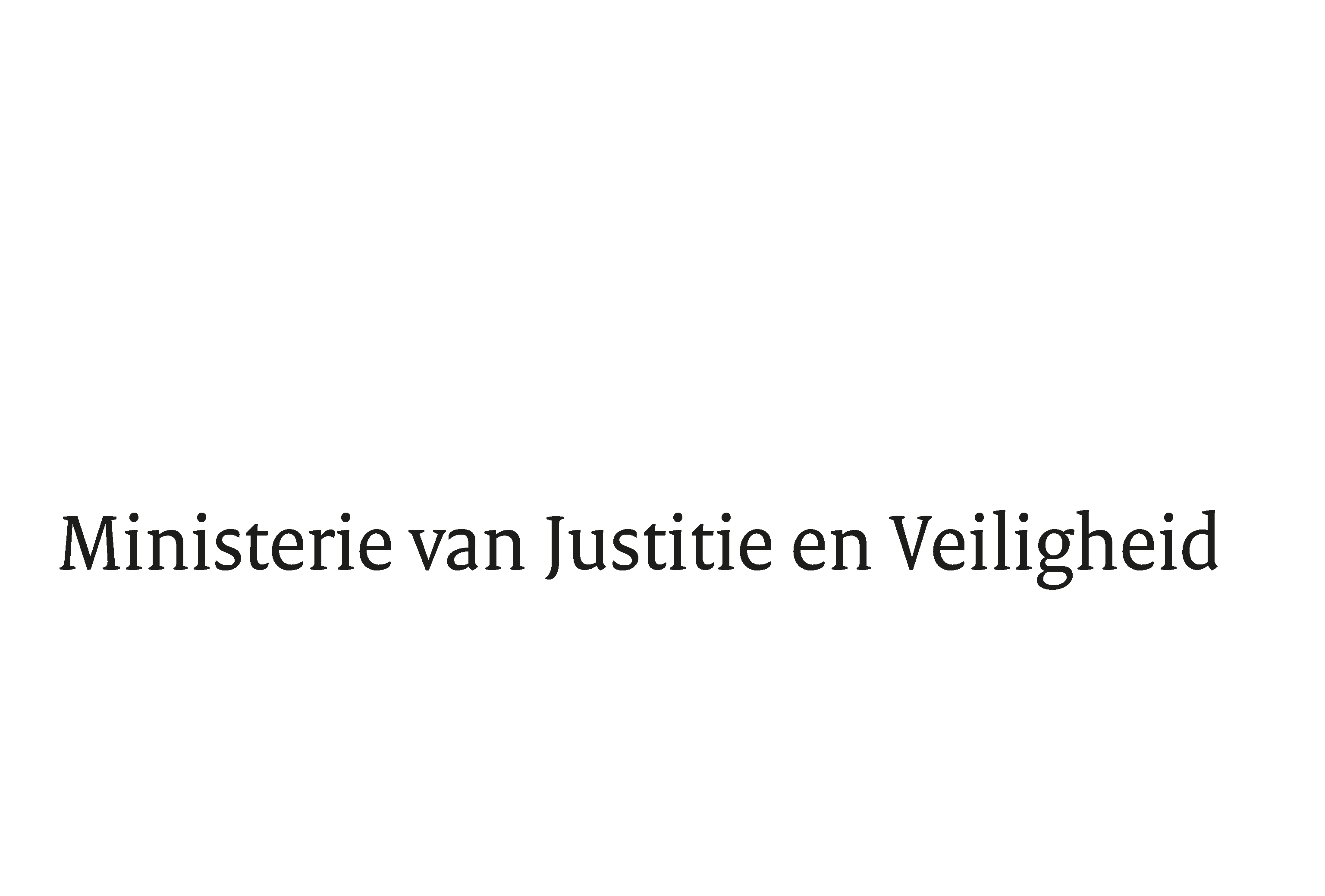 > Retouradres Postbus 20301 2500 EH  Den Haag> Retouradres Postbus 20301 2500 EH  Den HaagAan de Voorzitter van de Tweede Kamer der Staten-GeneraalPostbus 20018 2500 EA  DEN HAAGAan de Voorzitter van de Tweede Kamer der Staten-GeneraalPostbus 20018 2500 EA  DEN HAAGDatum23 maart 2020OnderwerpVoorstel van wet tot wijziging van het Wetboek van Strafvordering en het Wetboek van Strafrecht in verband met de nadere versterking van de positie van het slachtoffer in het strafproces (Wet uitbreiding slachtofferrechten); Kamerstukken II, 2019/2020, 35 349.Directie Wetgeving en Juridische ZakenSector Staats-en BestuursrechtTurfmarkt 1472511 DP  Den HaagPostbus 203012500 EH  Den Haagwww.rijksoverheid.nl/jenvT  070 370 79 11F  070 370 75 16Ons kenmerk2817670Bij beantwoording de datum en ons kenmerk vermelden. Wilt u slechts één zaak in uw brief behandelen.